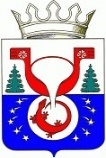 ТЕРРИТОРИАЛЬНАЯ ИЗБИРАТЕЛЬНАЯ КОМИССИЯОМУТНИНСКОГО РАЙОНАКИРОВСКОЙ ОБЛАСТИПОСТАНОВЛЕНИЕг. ОмутнинскОб использовании печати территориальной избирательной комиссии 
при проведении муниципальных выборов в Омутнинском районе Кировской области 11 сентября 2022 годаРуководствуясь  пунктом 4 статьи 24, пунктом 1 статьи 25, пунктом 9 статьи  26 Федерального закона «Об основных гарантиях избирательных прав и права на участие в референдуме граждан Российской Федерации», на основании постановления Избирательной комиссии Кировской области от 28.11.2013 № 91/599 «О возложении полномочий избирательной комиссии Омутнинского городского поселения на территориальную избирательную комиссию Омутнинского района», постановления Избирательной комиссии Кировской области от 16.07.2009 № 52/315 «О возложении полномочий избирательной комиссии Восточного городского поселения на территориальную избирательную комиссию Омутнинского района»,  постановления Избирательной комиссии Кировской области от 03.09.2009 № 53/331 «О возложении полномочий избирательной комиссии Песковского городского поселения на территориальную избирательную комиссию Омутнинского района», постановления Избирательной комиссии Кировской области от 25.01.2011 № 83/685 «О возложении полномочий избирательных комиссий сельских поселений на территориальную избирательную комиссию Омутнинского района», постановления Избирательной комиссии Кировской области от 03.11.2011 № 15/134 «О возложении полномочий избирательной комиссии муниципального образования Леснополянское сельское поселение на территориальную избирательную комиссию Омутнинского района» территориальная избирательная комиссия Омутнинского района Кировской области ПОСТАНОВЛЯЕТ:	1. При проведении муниципальных выборов депутатов Белореченской сельской Думы Омутнинского района Кировской области пятого созыва, главы муниципального образования  Восточное городское поселение Омутнинского района Кировской области, депутатов Восточной городской Думы Омутнинского района Кировской области шестого созыва, депутатов Залазнинской сельской Думы Омутнинского района Кировской области пятого созыва, депутатов Леснополянской сельской Думы Омутнинского района Кировской области шестого созыва, главы муниципального образования Омутнинское городское поселение Омутнинского района Кировской области, депутатов Омутнинской городской Думы Омутнинского района Кировской области пятого созыва, главы муниципального образования Песковское городское поселение Омутнинского района Кировской области, депутатов Песковской поселковой Думы Омутнинского района Кировской области  пятого созыва, главы муниципального образования Чернохолуницкое сельское поселение Омутнинского района Кировской области, депутатов Чернохолуницкой сельской Думы Омутнинского района Кировской области пятого созыва,  депутатов Шахровской сельской Думы Омутнинского района Кировской области пятого созыва 11 сентября 2022 года использовать имеющуюся в наличии печать территориальной избирательной комиссии Омутнинского района.2.  Опубликовать настоящее постановление на официальном Интернет - сайте муниципального образования Омутнинский муниципальный район Кировской области (omutninsky.ru).18.06.2022№39/370Председатель территориальной избирательной комиссии Омутнинского района Е.В. Суровцева Секретарьтерриториальной избирательной комиссии Омутнинского района  Е.И. Корякина